Lesson 9: Symmetry in Action (Optional)Standards AlignmentsTeacher-facing Learning GoalsSolve problems involving symmetry, side lengths, and perimeter of two-dimensional figures.Student-facing Learning GoalsLet’s investigate symmetry and perimeter in folded figures.Lesson PurposeThe purpose of this optional lesson is for students to practice visualizing and drawing figures given lines of symmetry and to use symmetry to solve problems about side lengths and perimeter.In this lesson, students continue to work with line-symmetric figures in the context of paper folding. Students are given the result of folding paper along their lines of symmetry and reason about the original figure and its perimeter. As they think about the lengths of segments in line-symmetric shapes and find perimeters, students practice looking for and making use of structure (MP7).This lesson is optional because the work here deepens and extends students’ understanding of line-symmetric figures and perimeter beyond what is required by the standards.Access for: Students with DisabilitiesAction and Expression (Activity 1) English LearnersMLR8 (Activity 2)Instructional RoutinesWhich One Doesn’t Belong? (Warm-up)Materials to GatherPaper: Activity 1, Activity 2Patty paper: Activity 1, Activity 2Protractors: Activity 1Rulers or straightedges: Activity 1, Activity 2Scissors: Activity 1, Activity 2Materials to CopyBefore and After (groups of 6): Activity 1Lesson TimelineTeacher Reflection QuestionWhat was the best question you asked students today? Why would you consider it the best one based on what students said or did?Cool-down(to be completed at the end of the lesson)  5minFold It OnceStandards AlignmentsStudent-facing Task StatementA piece of paper is folded once along a line of symmetry. The result of folding is this triangle with three equal sides.What could be the original shape of the paper, before it was folded?Draw a sketch and show the line of symmetry.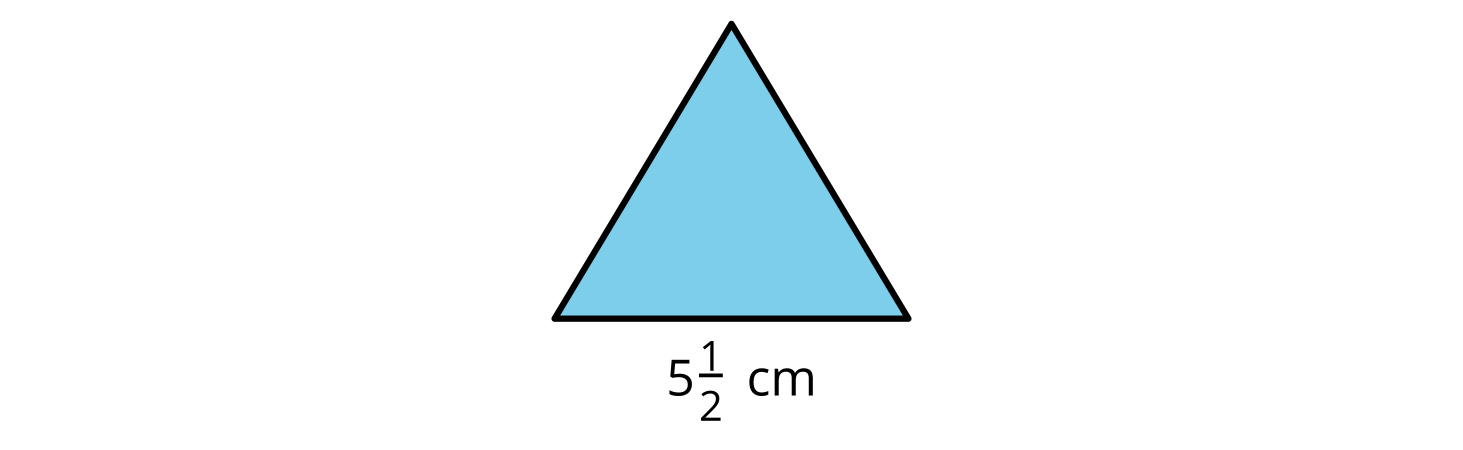 Write an expression for the perimeter of that original shape.Student ResponsesSample responses: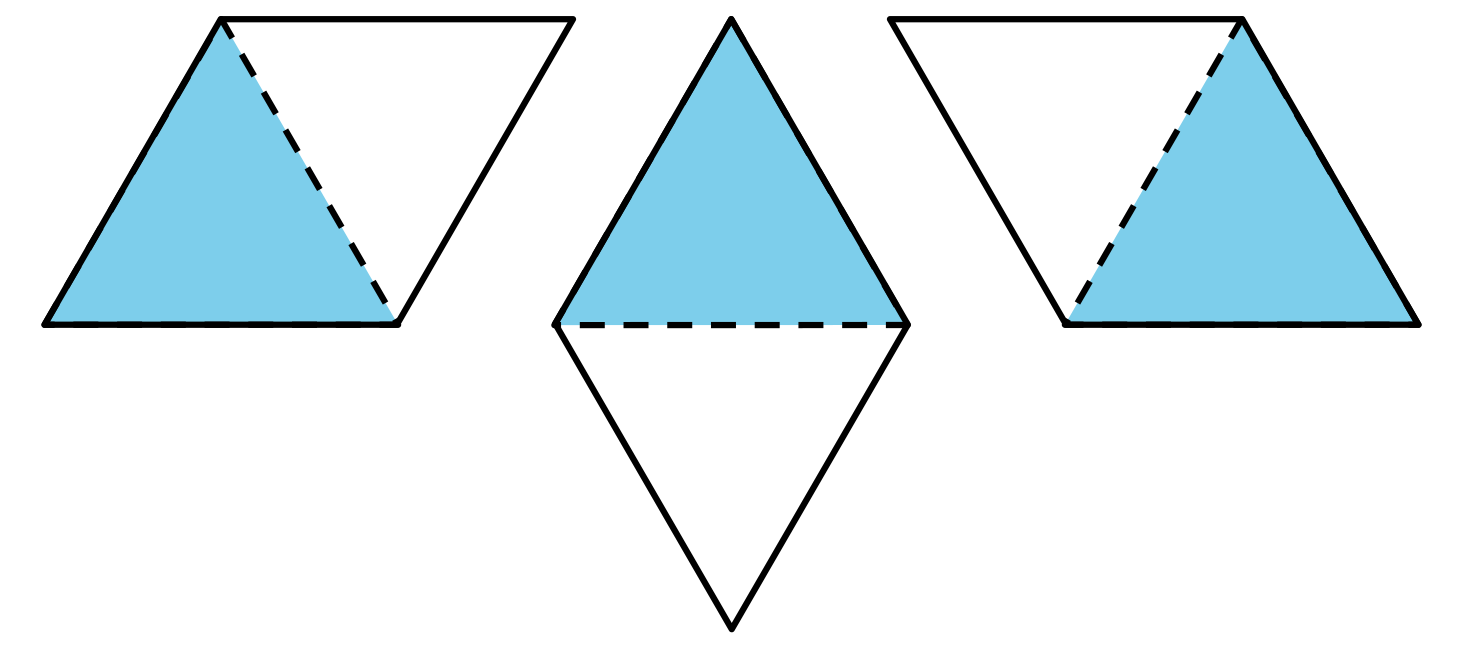 Sample responses:  or Addressing4.G.A.1, 4.G.A.2, 4.G.A.3, 4.MD.A.3Warm-up10 minActivity 115 minActivity 220 minLesson Synthesis10 minCool-down5 minAddressing4.G.A.3